COMUNICATO STAMPACORONAVIRUS: IN UNA SETTIMANA AUMENTANO RICOVERI (+11,1%), TERAPIE INTENSIVE (+28%) E DECESSI (+9,5%) CHE SUPERANO QUOTA 600. 
STABILI I CONTAGI (-0,7%), MA LA CIRCOLAZIONE VIRALE È SOTTOSTIMATA ALMENO DEL 50%.QUARTA DOSE: OLTRE 5,1 MILIONI DI SOMMINISTRAZIONI, MA LA COPERTURA È SOLO AL 26,9%.5 dicembre 2022 - Fondazione GIMBE, BolognaMONITORAGGIO PANDEMIA COVID-19Il monitoraggio indipendente della Fondazione GIMBE rileva nella settimana 25 novembre-1° dicembre 2022, rispetto alla precedente, una sostanziale stabilità dei nuovi casi (227.420 vs 229.122) (figura 1) e un aumento dei decessi (635 vs 580) (figura 2). In aumento anche i casi attualmente positivi (507.169 vs 492.457), le persone in isolamento domiciliare (498.391 vs 484.594), i ricoveri con sintomi (8.458 vs 7.613) e le terapie intensive (320 vs 250) (figura 3). In dettaglio, rispetto alla settimana precedente, si registrano le seguenti variazioni:Decessi: 635 (+9,5%), di cui 14 riferiti a periodi precedentiTerapia intensiva: +70 (+28%)Ricoverati con sintomi: +845 (+11,1%)Isolamento domiciliare: +13.797 (+2,8%)Nuovi casi: 227.420 (-0,7%)Casi attualmente positivi: +14.712 (+3%)Nuovi casi. «Sul fronte dei nuovi casi settimanali – dichiara Nino Cartabellotta, Presidente della Fondazione GIMBE – non si registrano sostanziali variazioni (-0,7%): dai 229 mila della settimana precedente si attestano a quota 227 mila, con una media mobile a 7 giorni che supera i 32 mila casi al giorno» (figura 3). 7 Regioni registrano un incremento dei nuovi casi (dal 5,7% della Basilicata al 14,4% della Liguria) e 14 un calo (dal -0,6% dell’Emilia-Romagna al -21,1% della Provincia Autonoma di Bolzano) (tabella 1). In 41 Province si rileva un aumento dei nuovi casi (dal +0,7% di Bergamo al +48,6% di Reggio Calabria), in 66 una diminuzione (dal -0,3% di Salerno al -25,2% di Sondrio). L’incidenza supera i 500 casi per 100.000 abitanti in 25 Province: Rovigo (911), Vicenza (711), Padova (711), Ferrara (710), Venezia (634), Treviso (618), Forlì-Cesena (609), La Spezia (582), Verona (577), Mantova (575), Teramo (562), Pescara (560), Fermo (542), Genova (541), Ancona (538), Reggio nell’Emilia (538), Lodi (537), Pordenone (534), Massa Carrara (526), Ravenna (524), Pavia (515), Bologna (508), Cremona (505), Torino (502), Gorizia (501) (tabella 2).Testing. Cresce il numero dei tamponi totali (+3,8%): da 1.276.986 della settimana 18-24 novembre 2022 a 1.324.969 della settimana 25 novembre 2022-1° dicembre 2022. In particolare i tamponi rapidi sono aumentati del 4,3% (+45.858), mentre quelli molecolari dell’1% (+2.125) (figura 4). La media mobile a 7 giorni del tasso di positività rimane stabile al 13,5% per i tamponi molecolari e si riduce dal 18,8% al 17,8% per gli antigenici rapidi (figura 5).Ospedalizzazioni. «Sul fronte degli ospedali – afferma Marco Mosti, Direttore Operativo della Fondazione GIMBE – salgono i ricoveri sia nelle terapie intensive (+28%), sia in area medica (+11,1%)». In termini assoluti, i posti letto COVID occupati in area critica, dopo aver raggiunto il minimo di 203 il 10 novembre, sono saliti a 320 il 1° dicembre; in area medica, dopo aver raggiunto il minimo di 6.347 l’11 novembre, hanno raggiunto quota 8.458 il 1° dicembre (figura 6). Al 1° dicembre il tasso nazionale di occupazione da parte di pazienti COVID è del 13,3% in area medica (dal 5% della Provincia Autonoma di Bolzano al 35,5% dell’Umbria) e del 3,2% in area critica (dall’1% della Provincia Autonoma di Bolzano al 6,5% dell’Emilia-Romagna) (figura 7). «Aumentano gli ingressi giornalieri in terapia intensiva – puntualizza Mosti – con una media mobile a 7 giorni di 40 ingressi/die rispetto ai 30 della settimana precedente» (figura 8).Decessi. In ulteriore aumento i decessi: 635 negli ultimi 7 giorni (di cui 14 riferiti a periodi precedenti), con una media di 91 al giorno rispetto agli 83 della settimana precedente. MONITORAGGIO CAMPAGNA VACCINALEVaccini: nuovi vaccinati. Nella settimana 25 novembre-1° dicembre continua il calo dei nuovi vaccinati: 1.070 rispetto ai 1.084 della settimana precedente (-1,3%). Di questi il 19,9% è rappresentato dalla fascia 5-11 anni: 213, con un incremento del 3,4% rispetto alla settimana precedente. Cala tra gli over 50, più a rischio di malattia grave, il numero di nuovi vaccinati che si attesta a quota 407 (-12,7% rispetto alla settimana precedente) (figura 9).Vaccini: persone non vaccinate. Al 2 dicembre (aggiornamento ore 06.19) sono 6,79 milioni le persone di età superiore a 5 anni che non hanno ricevuto nemmeno una dose di vaccino (figura 10), di cui:6,10 milioni attualmente vaccinabili, pari al 10,6% della platea (dall’8,1% del Lazio al 14,1% della Valle D’Aosta)0,69 milioni temporaneamente protette in quanto guarite da COVID-19 da meno di 180 giorni, pari all’1,2% della platea (dallo 0,8% della Valle D’Aosta al 2,2% del Friuli Venezia-Giulia).Vaccini: terza dose. Al 2 dicembre (aggiornamento ore 06.19) sono state somministrate 40.366.730 terze dosi con una media mobile a 7 giorni di 2.643 somministrazioni al giorno, in calo rispetto alle 2.784 della settimana precedente. In base alla platea ufficiale (n. 47.703.593), aggiornata al 20 maggio, il tasso di copertura nazionale per le terze dosi è dell’84,6%: dal 78,6% della Sicilia all’88,5% della Lombardia. Sono 7,34 milioni le persone che non hanno ancora ricevuto la dose booster (figura 11), di cui:5,64 milioni possono riceverla subito, pari all’11,8% della platea (dal 7,5% del Piemonte al 19,7% della Sicilia);1,7 milioni non possono riceverla nell’immediato in quanto guarite da meno di 120 giorni, pari al 3,6% della platea (dall’1,8% della Sicilia al 5,9% del Veneto).Vaccini: quarta dose.  La platea per il secondo richiamo (quarta dose) include 19,1 milioni di persone: di queste, 12,3 milioni possono riceverlo subito, 1,7 non sono eleggibili nell’immediato in quanto guarite da meno di 120 giorni e 5,1 milioni l’hanno già ricevuto. Al 2 dicembre (aggiornamento ore 06.19) sono state somministrate 5.140.534 quarte dosi, con una media mobile di 24.378 somministrazioni al giorno, in lieve calo rispetto alle 24.858 della settimana precedente (-1,9%) (figura 12). In base alla platea ufficiale (n. 19.119.772 di cui 13.060.462 over 60, 3.990.080 fragili e immunocompromessi, 1.748.256 di personale sanitario e 320.974 di ospiti delle RSA che non ricadono nelle categorie precedenti), aggiornata al 17 settembre, il tasso di copertura nazionale per le quarte dosi è del 26,9% con nette differenze regionali: dal 12,1% della Calabria al 40,3% del Piemonte (figura 13).Vaccini: quinta dose. Non è ancora disponibile nessun dato ufficiale sulle somministrazioni. «Il numero dei nuovi casi settimanali – conclude Cartabellotta – non è più un indicatore affidabile della circolazione virale, sottostimata almeno del 50% sia per l’utilizzo diffuso di tamponi “fai da te” sia per il mancato testing di persone asintomatiche o paucisintomatiche. Infatti, a partire da fine settembre, il tasso di ospedalizzazione sul totale dei positivi è raddoppiato sia per l’area medica (da 0,8% a 1,62%) sia per la terapia intensiva (da 0,03% a 0,06%) e il numero dei decessi continua a salire raggiungendo numeri che non si registravano da metà agosto. In questo contesto preoccupa che, a fronte dell’aumentata circolazione virale, continuino a diminuire le somministrazioni delle quarte dosi per anziani e fragili, lasciando scoperte quasi tre persone su quattro».Il monitoraggio GIMBE della pandemia COVID-19 è disponibile a: https://coronavirus.gimbe.org CONTATTI
Fondazione GIMBE
Via Amendola 2 - 40121 Bologna
Tel. 051 5883920 - Fax 051 4075774
E-mail: ufficio.stampa@gimbe.orgFigura 1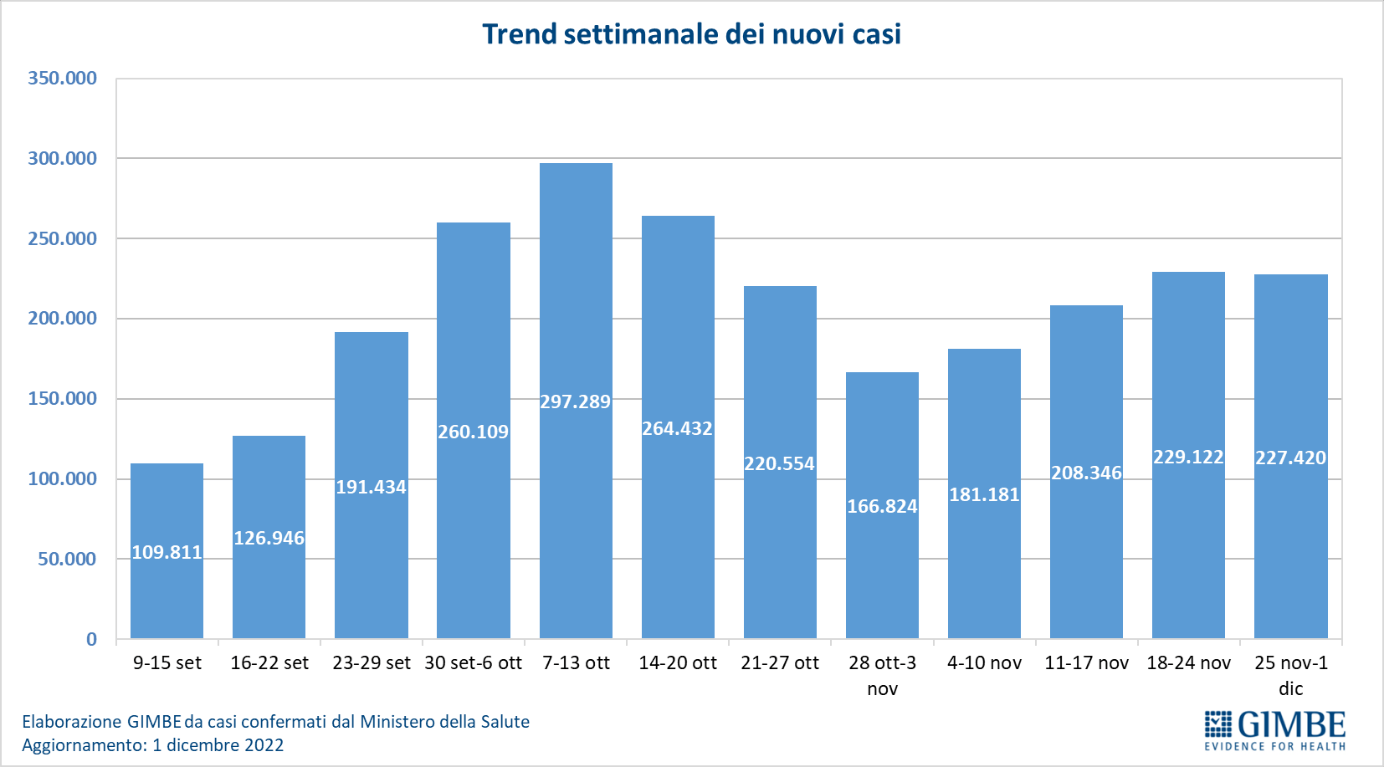 Figura 2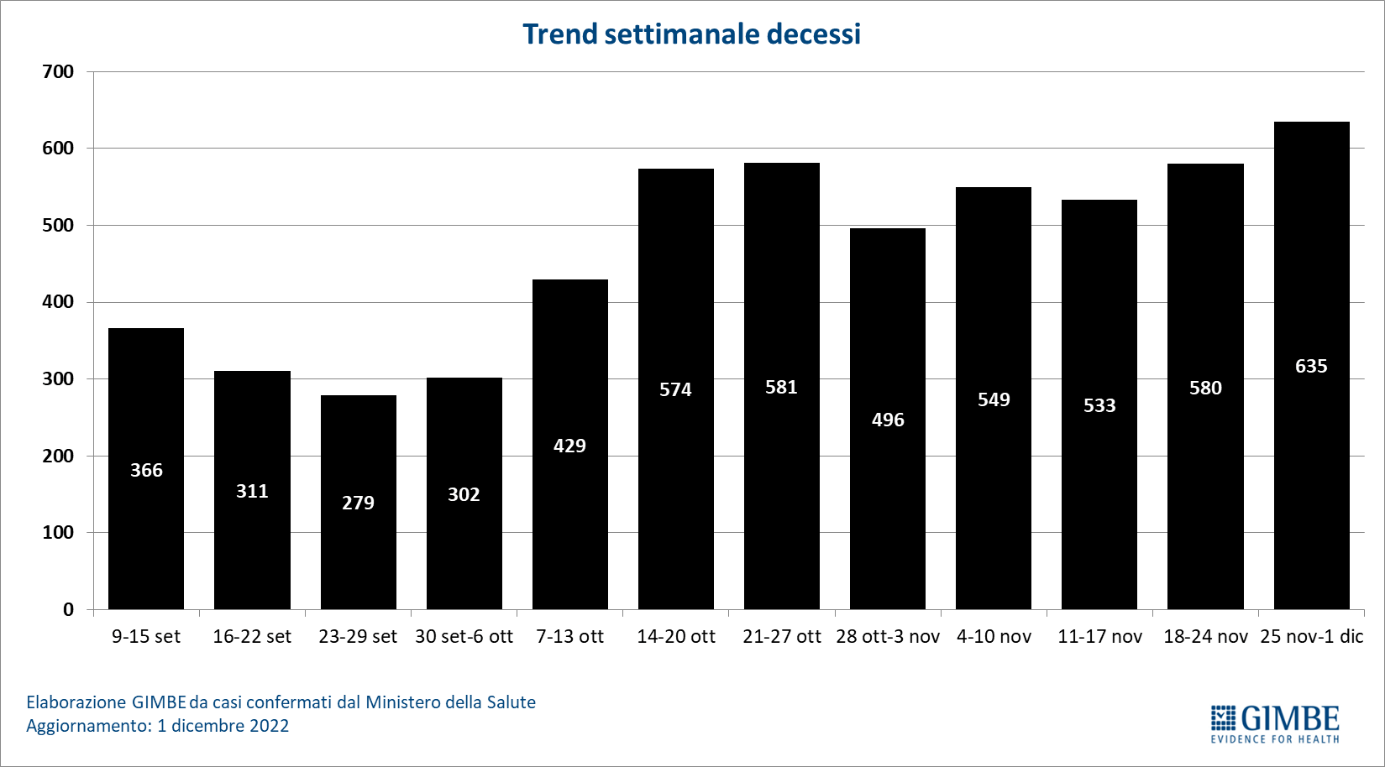 Figura 3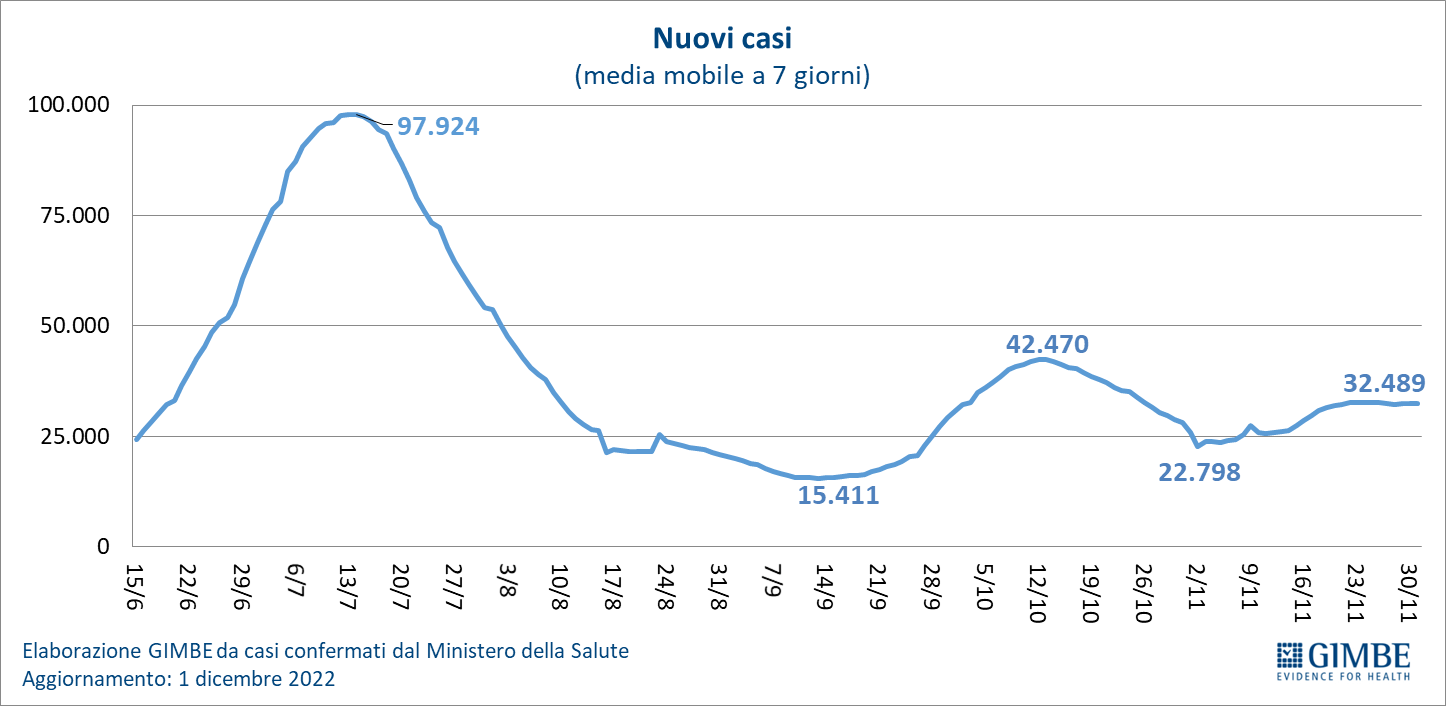 Figura 4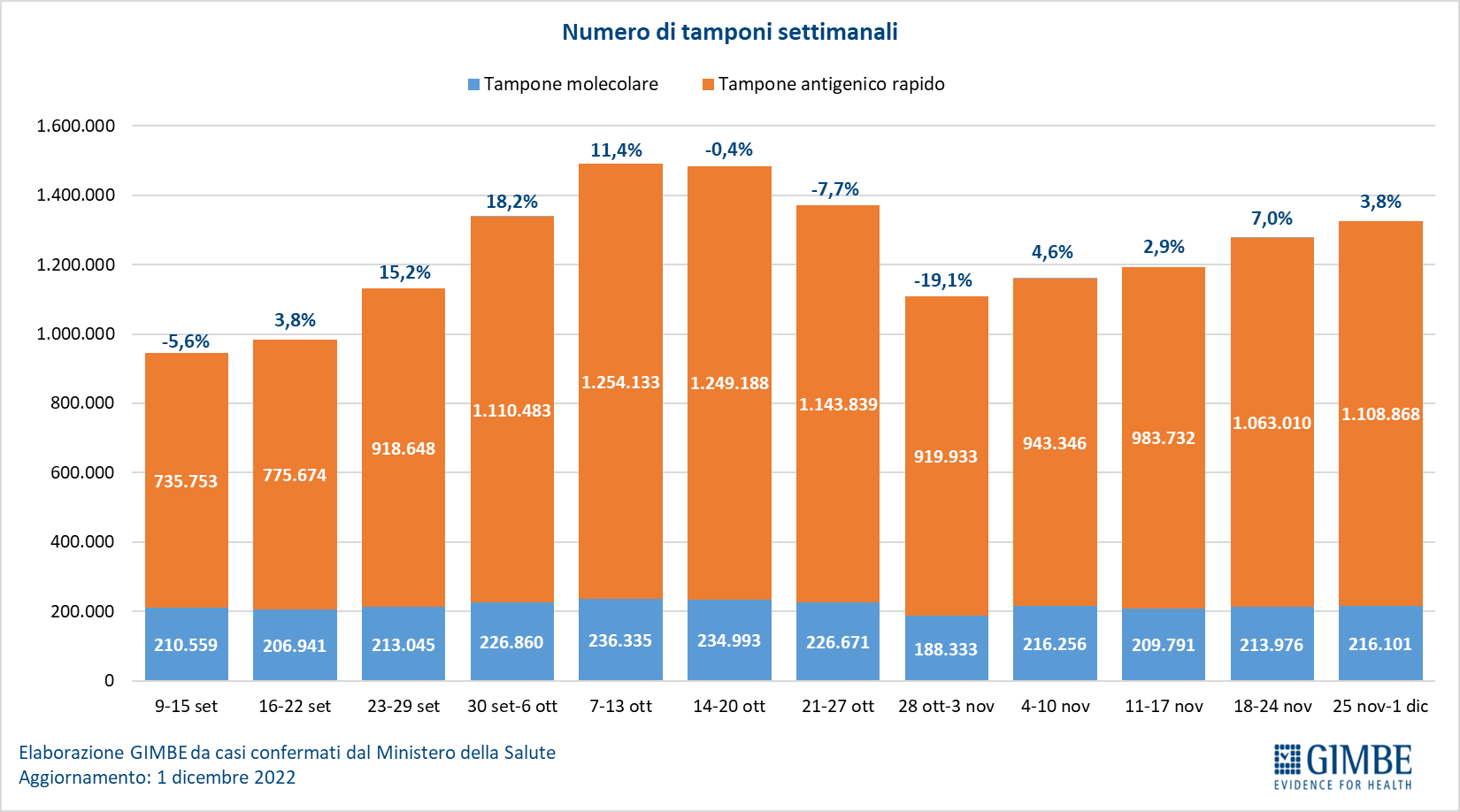 Figura 5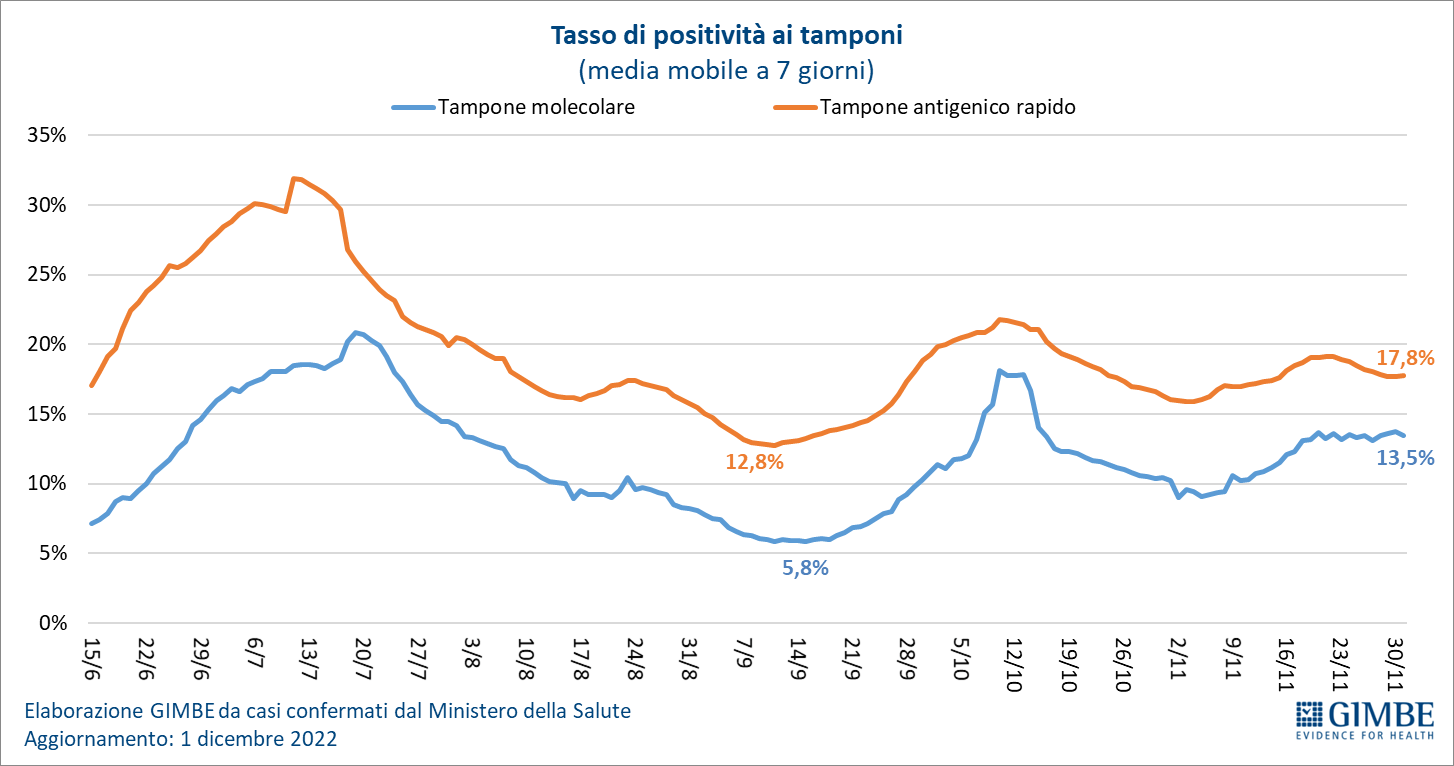 Figura 6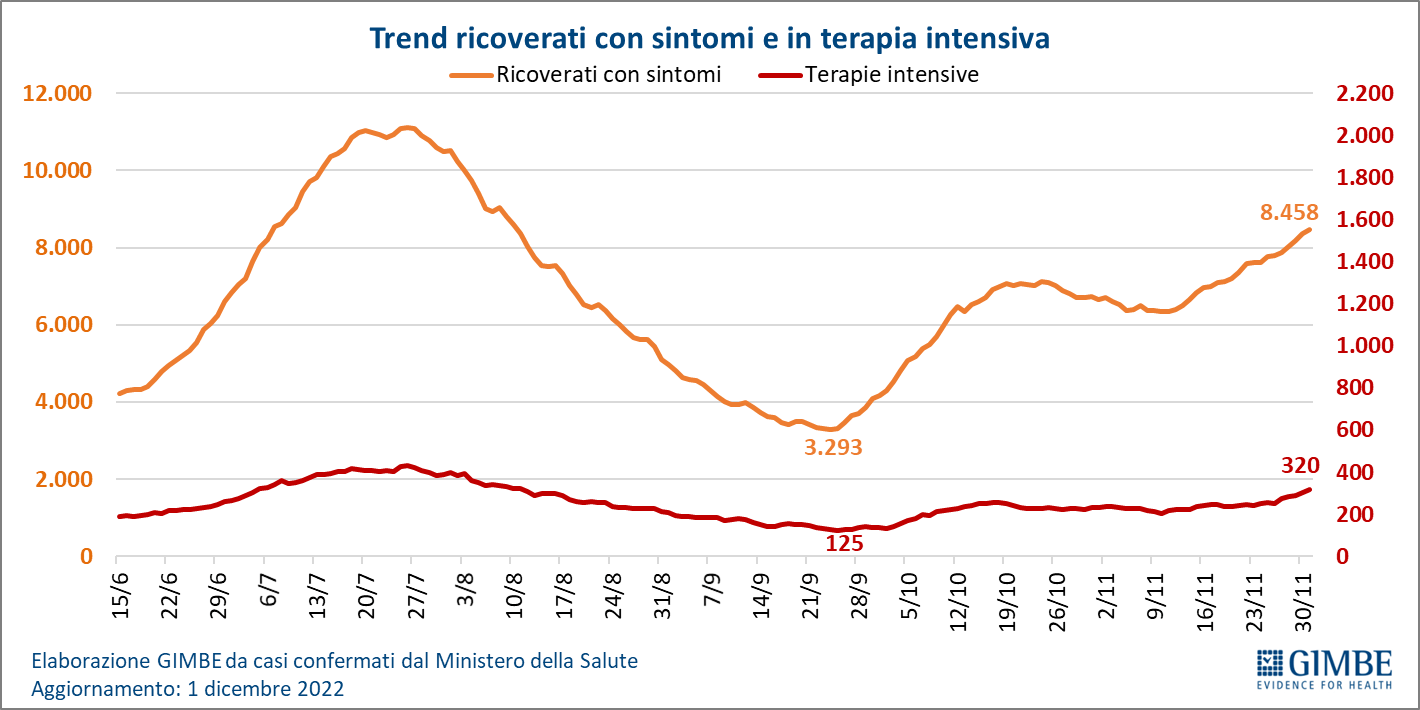 Figura 7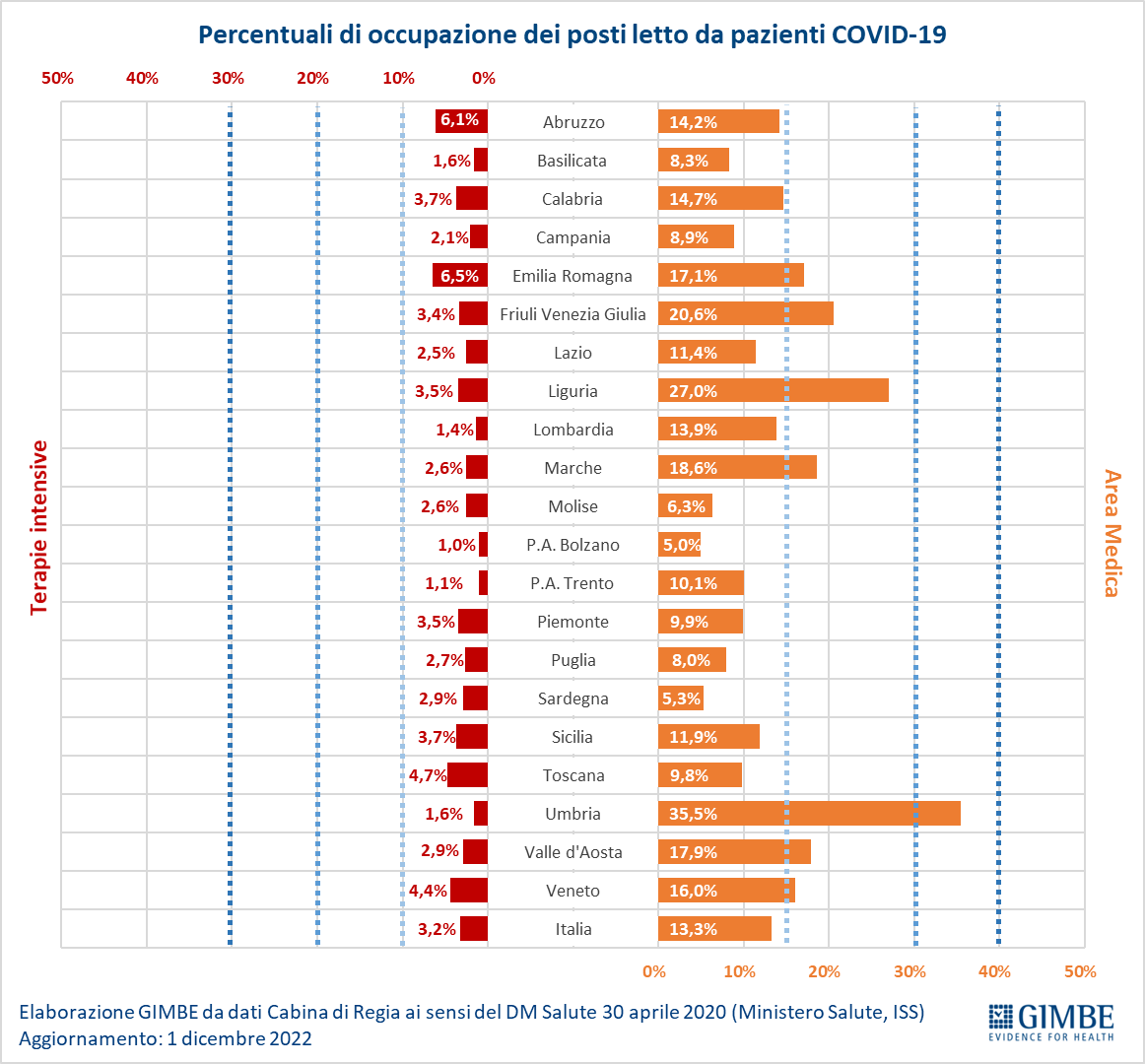 Figura 8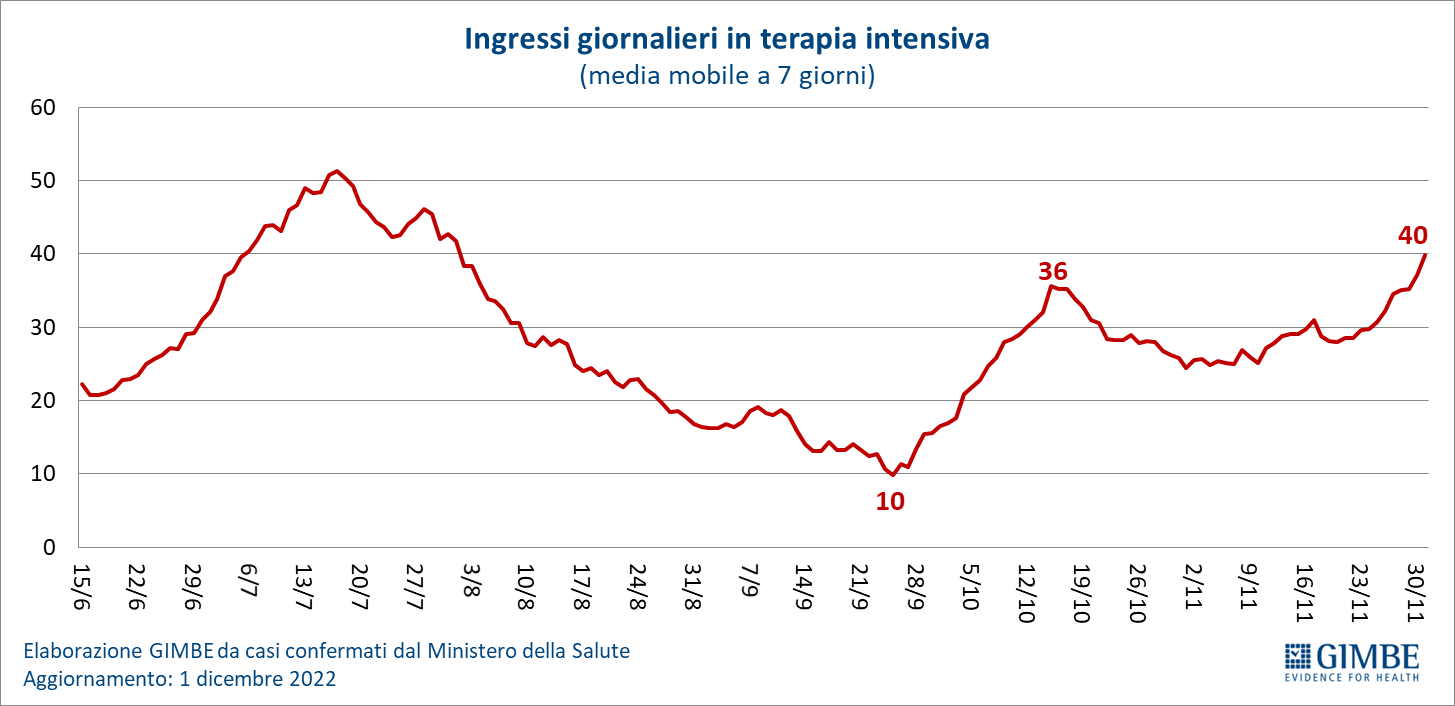 Figura 9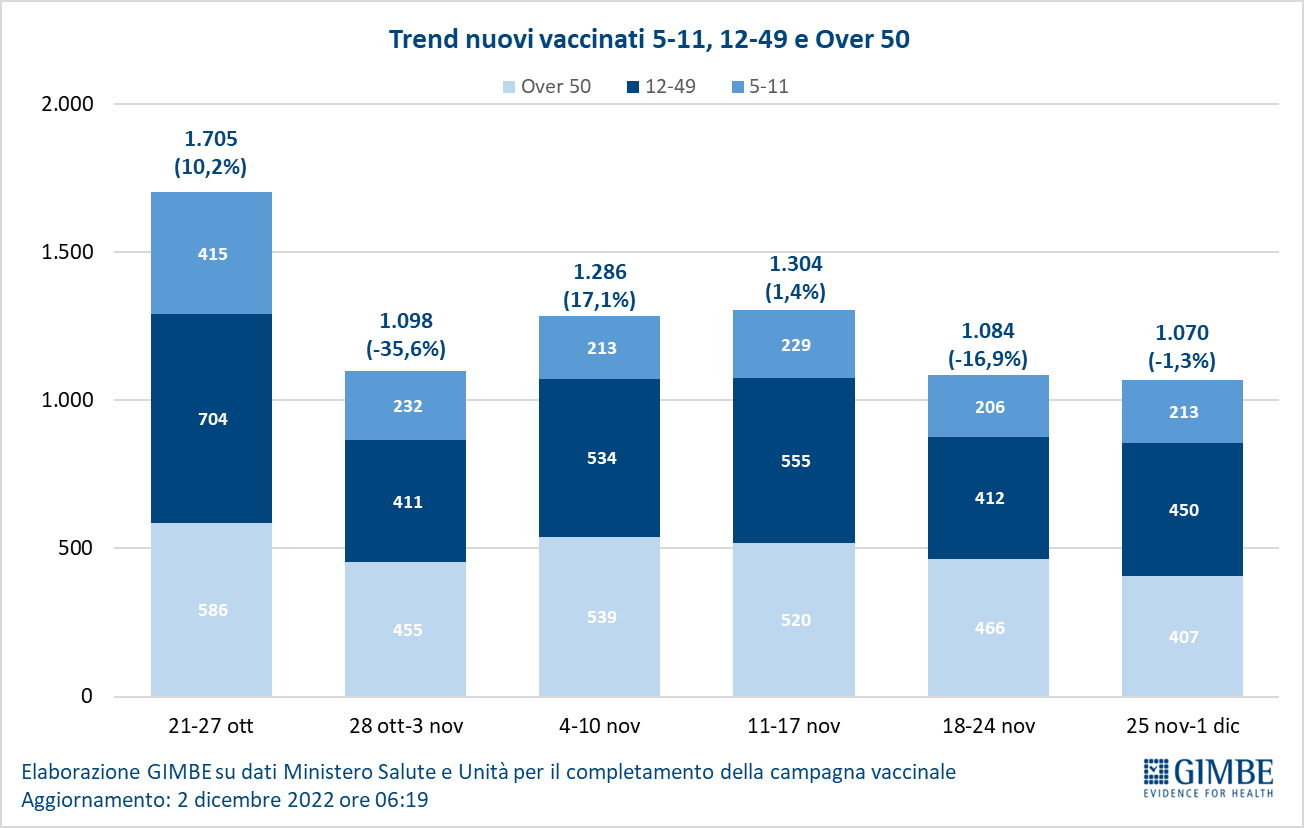 Figura 10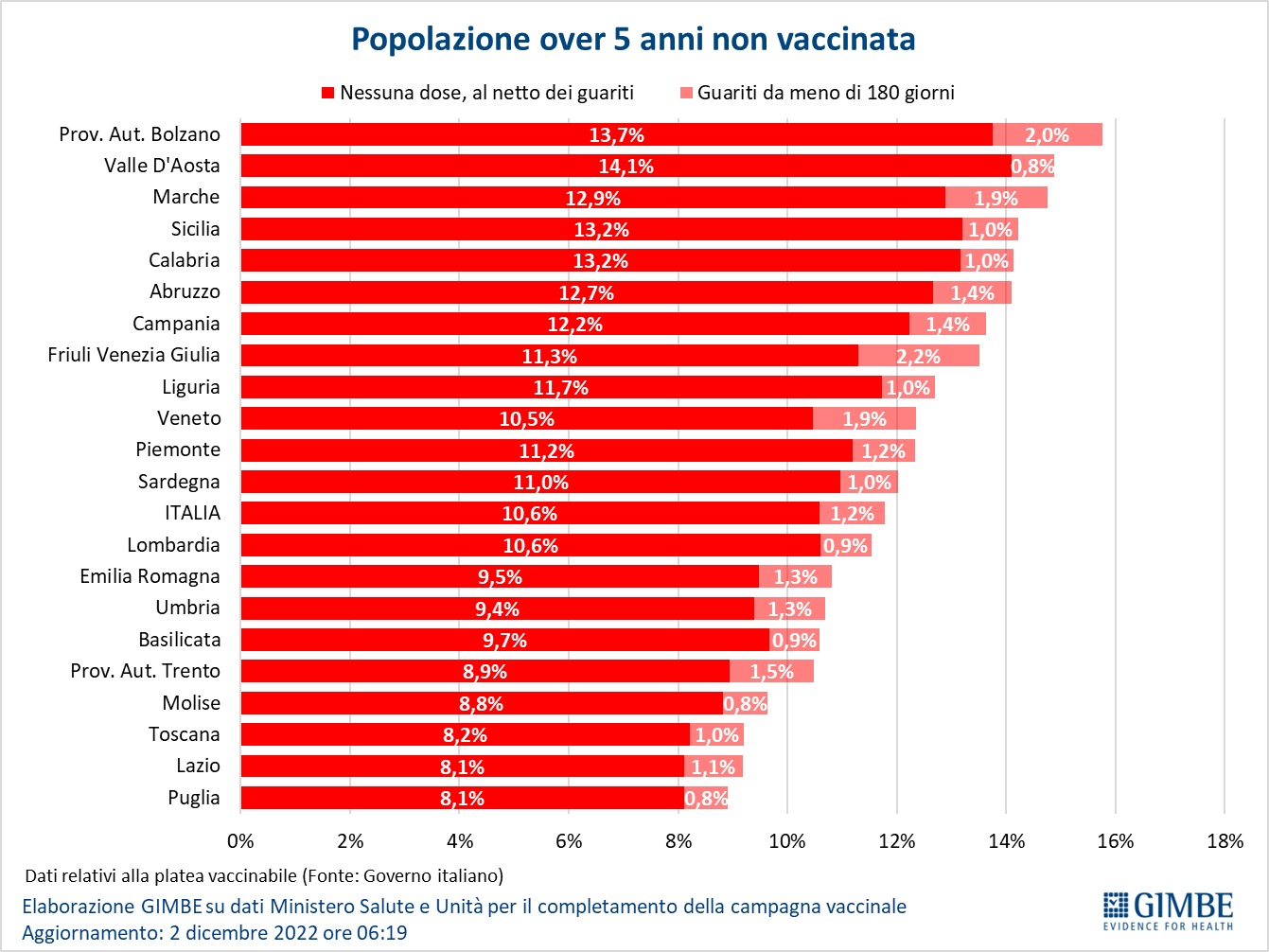 Figura 11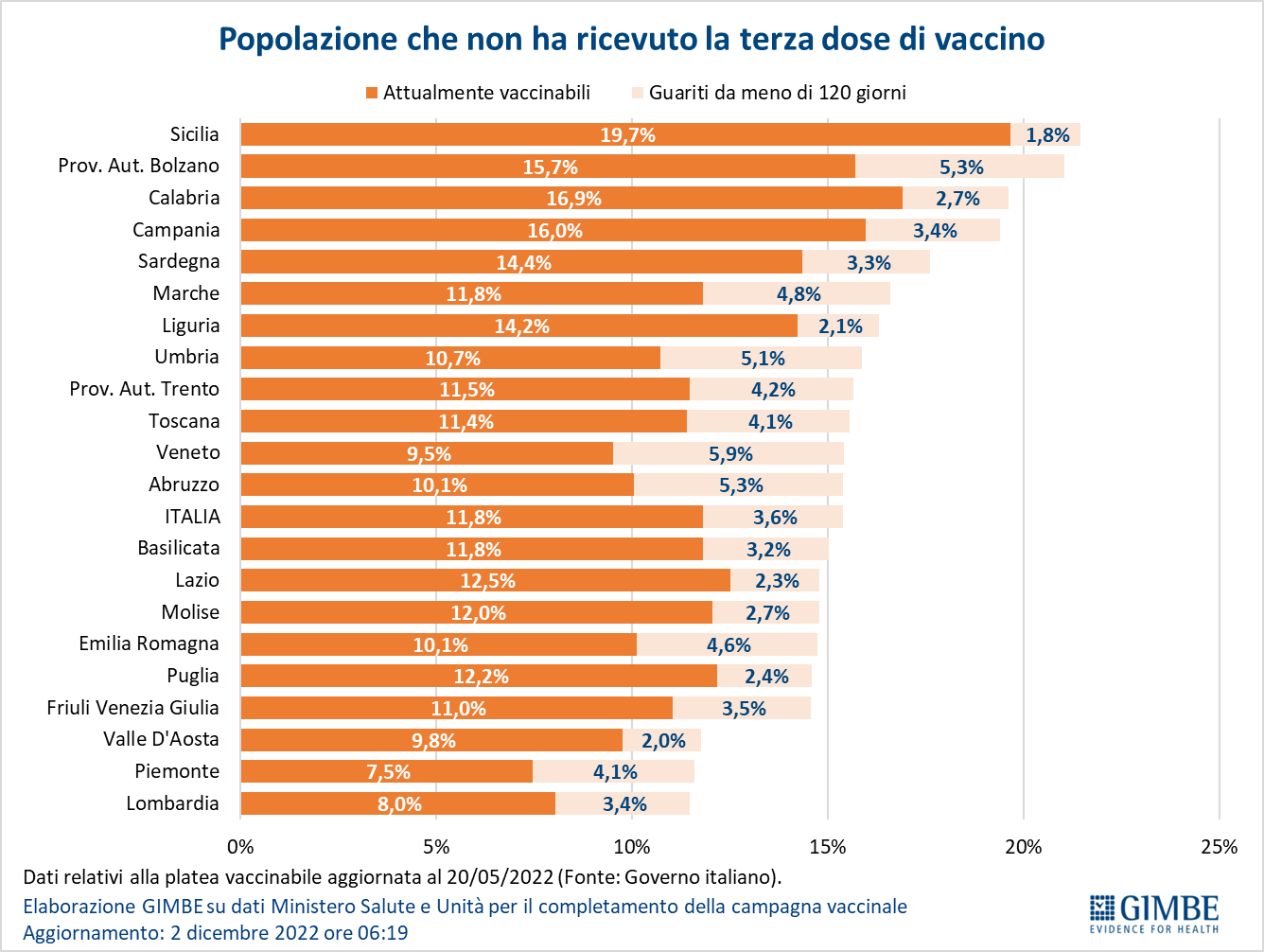 Figura 12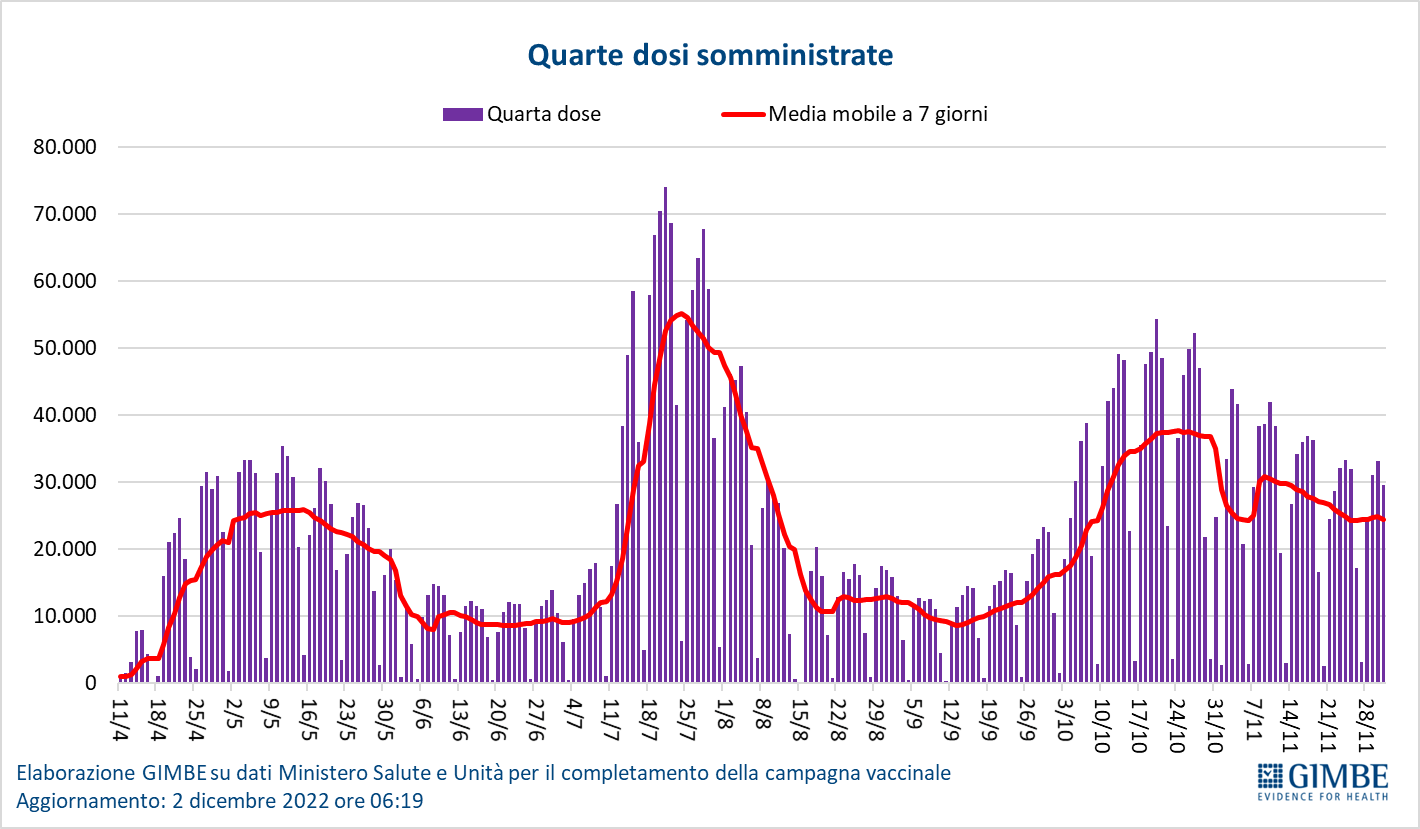 Figura 13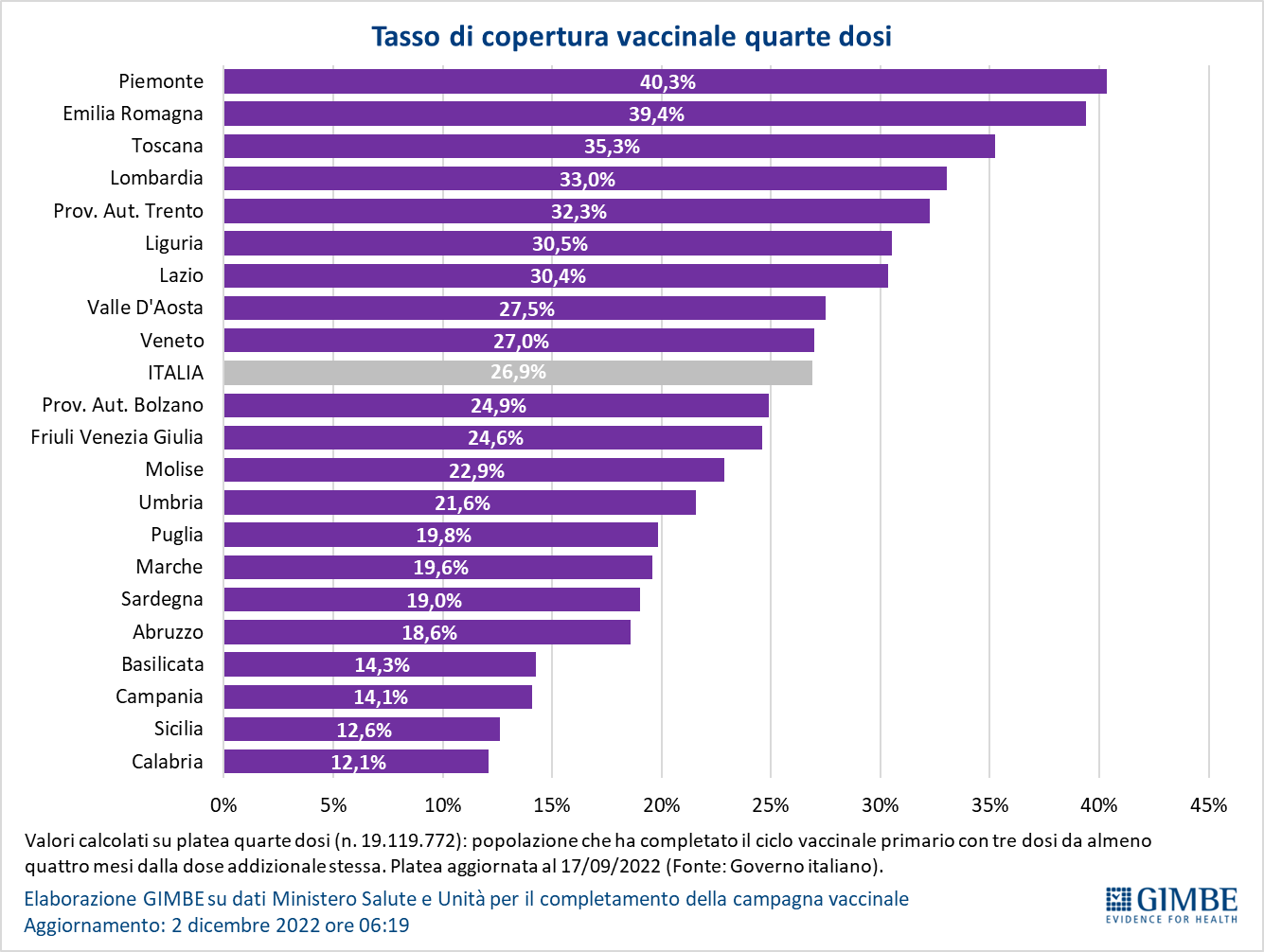 Tabella 1. Indicatori regionali: settimana 25 novembre-1 dicembre 2022Tabella 2. Nuovi casi nell’ultima settimana suddivisi per provinciaRegioneIncidenza per 100.000 abitantiVariazione 
% nuovi casiPosti letto in area medica occupati da pazienti COVID−19Posti letto in terapia intensiva occupati da 
pazienti COVID−19Abruzzo52112,9%14,2%6,1%Basilicata1585,7%8,3%1,6%Calabria2116,3%14,7%3,7%Campania241-6,2%8,9%2,1%Emilia Romagna518-0,6%17,1%6,5%Friuli Venezia Giulia50511,3%20,6%3,4%Lazio365-3,6%11,4%2,5%Liguria52314,4%27,0%3,5%Lombardia435-3,4%13,9%1,4%Marche4888,3%18,6%2,6%Molise264-2,8%6,3%2,6%Piemonte44013,7%9,9%3,5%Prov. Aut. Bolzano187-21,1%5,0%1,0%Prov. Aut. Trento271-8,4%10,1%1,1%Puglia233-0,8%8,0%2,7%Sardegna208-6,6%5,3%2,9%Sicilia218-2,7%11,9%3,7%Toscana369-8,1%9,8%4,7%Umbria376-2,8%35,5%1,6%Valle D'Aosta266-12,8%17,9%2,9%Veneto665-4,4%16,0%4,4%ITALIA386-0,7%13,3%3,2%Nota: il dato comunicato dalla Regione Abruzzo sull’occupazione dei posti letto risulta essere aggiornato al 30 novembre. Nella prima colonna i colori rosso, verde e giallo indicano rispettivamente una performance regionale in peggioramento, in miglioramento o stabile, rispetto alla settimana precedente.
Nella seconda colonna i colori rosso e verde indicano rispettivamente un aumento o una diminuzione percentuale dei nuovi casi rispetto alla settimana precedente.
Nelle ultime 2 colonne i colori rosso e verde indicano rispettivamente un valore superiore o inferiore rispetto alla media nazionale (dati Cabina di Regia ai sensi del DM Salute 30 aprile 2020. Ministero della Salute, ISS). Nota: il dato comunicato dalla Regione Abruzzo sull’occupazione dei posti letto risulta essere aggiornato al 30 novembre. Nella prima colonna i colori rosso, verde e giallo indicano rispettivamente una performance regionale in peggioramento, in miglioramento o stabile, rispetto alla settimana precedente.
Nella seconda colonna i colori rosso e verde indicano rispettivamente un aumento o una diminuzione percentuale dei nuovi casi rispetto alla settimana precedente.
Nelle ultime 2 colonne i colori rosso e verde indicano rispettivamente un valore superiore o inferiore rispetto alla media nazionale (dati Cabina di Regia ai sensi del DM Salute 30 aprile 2020. Ministero della Salute, ISS). Nota: il dato comunicato dalla Regione Abruzzo sull’occupazione dei posti letto risulta essere aggiornato al 30 novembre. Nella prima colonna i colori rosso, verde e giallo indicano rispettivamente una performance regionale in peggioramento, in miglioramento o stabile, rispetto alla settimana precedente.
Nella seconda colonna i colori rosso e verde indicano rispettivamente un aumento o una diminuzione percentuale dei nuovi casi rispetto alla settimana precedente.
Nelle ultime 2 colonne i colori rosso e verde indicano rispettivamente un valore superiore o inferiore rispetto alla media nazionale (dati Cabina di Regia ai sensi del DM Salute 30 aprile 2020. Ministero della Salute, ISS). Nota: il dato comunicato dalla Regione Abruzzo sull’occupazione dei posti letto risulta essere aggiornato al 30 novembre. Nella prima colonna i colori rosso, verde e giallo indicano rispettivamente una performance regionale in peggioramento, in miglioramento o stabile, rispetto alla settimana precedente.
Nella seconda colonna i colori rosso e verde indicano rispettivamente un aumento o una diminuzione percentuale dei nuovi casi rispetto alla settimana precedente.
Nelle ultime 2 colonne i colori rosso e verde indicano rispettivamente un valore superiore o inferiore rispetto alla media nazionale (dati Cabina di Regia ai sensi del DM Salute 30 aprile 2020. Ministero della Salute, ISS). Nota: il dato comunicato dalla Regione Abruzzo sull’occupazione dei posti letto risulta essere aggiornato al 30 novembre. Nella prima colonna i colori rosso, verde e giallo indicano rispettivamente una performance regionale in peggioramento, in miglioramento o stabile, rispetto alla settimana precedente.
Nella seconda colonna i colori rosso e verde indicano rispettivamente un aumento o una diminuzione percentuale dei nuovi casi rispetto alla settimana precedente.
Nelle ultime 2 colonne i colori rosso e verde indicano rispettivamente un valore superiore o inferiore rispetto alla media nazionale (dati Cabina di Regia ai sensi del DM Salute 30 aprile 2020. Ministero della Salute, ISS). RegioneProvinciaNuovi casi per 
100.000 abitanti 
25 novembre-1 dicembre 2022Variazione % nuovi casiAbruzzoTeramo           562 17,4%AbruzzoPescara           560 17,2%AbruzzoChieti           471 19,4%AbruzzoL'Aquila           440 -3,4%BasilicataPotenza           177 9,5%BasilicataMatera           113 -4,4%CalabriaCatanzaro           296 -3,4%CalabriaReggio di Calabria           254 48,6%CalabriaVibo Valentia           177 -6,9%CalabriaCosenza           157 -9,8%CalabriaCrotone           108 -18,0%CampaniaSalerno           268 -0,3%CampaniaCaserta           264 -5,8%CampaniaAvellino           240 -4,2%CampaniaBenevento           240 -10,8%CampaniaNapoli           219 -8,5%Emilia RomagnaFerrara           710 -1,8%Emilia RomagnaForlì-Cesena           609 21,4%Emilia RomagnaReggio nell'Emilia           538 4,7%Emilia RomagnaRavenna           524 -5,9%Emilia RomagnaBologna           508 -5,1%Emilia RomagnaRimini           467 4,3%Emilia RomagnaPiacenza           442 10,8%Emilia RomagnaModena           423 -13,5%Emilia RomagnaParma           415 -1,0%Friuli Venezia GiuliaPordenone           534 -1,3%Friuli Venezia GiuliaGorizia           501 24,7%Friuli Venezia GiuliaUdine           497 21,2%Friuli Venezia GiuliaTrieste           437 3,1%LazioLatina           474 4,1%LazioRoma           370 -2,9%LazioRieti           317 -3,6%LazioFrosinone           294 -17,1%LazioViterbo           217 -14,8%LiguriaLa Spezia           582 13,0%LiguriaGenova           541 12,8%LiguriaImperia           417 17,0%LiguriaSavona           385 16,2%LombardiaMantova           575 -6,0%LombardiaLodi           537 -2,9%LombardiaPavia           515 -3,8%LombardiaCremona           505 -1,6%LombardiaMonza e della Brianza           474 -5,7%LombardiaBrescia           454 -1,6%LombardiaMilano           430 -2,0%LombardiaComo           388 -3,0%LombardiaLecco           375 -6,6%LombardiaVarese           364 -6,4%LombardiaBergamo           316 0,7%LombardiaSondrio           120 -25,2%MarcheFermo           542 16,5%MarcheAncona           538 3,3%MarcheAscoli Piceno           495 19,8%MarcheMacerata           442 -1,5%MarchePesaro e Urbino           341 18,5%MoliseCampobasso           290 -3,3%MoliseIsernia           183 -1,3%P.A. BolzanoBolzano           181 -21,4%P.A. TrentoTrento           271 -8,4%PiemonteTorino           502 15,2%PiemonteAsti           429 30,1%PiemonteAlessandria           424 7,6%PiemonteVercelli           392 11,1%PiemonteNovara           376 14,0%PiemonteBiella           361 17,8%PiemonteVerbano-Cusio-Ossola           306 -3,7%PiemonteCuneo           283 23,4%PugliaLecce           376 -3,3%PugliaBrindisi           248 6,9%PugliaFoggia           199 13,3%PugliaTaranto           190 10,3%PugliaBari           190 -8,7%PugliaBarletta-Andria-Trani           145 -6,5%SardegnaCagliari           249 -9,5%SardegnaSassari           207 -5,3%SardegnaNuoro           196 -9,8%SardegnaOristano           176 28,2%SardegnaSud Sardegna           171 -12,3%SiciliaEnna           237 -7,0%SiciliaTrapani           232 0,8%SiciliaCatania           226 -10,5%SiciliaRagusa           224 16,3%SiciliaPalermo           224 -1,3%SiciliaMessina           220 1,2%SiciliaCaltanissetta           194 7,2%SiciliaSiracusa           193 -18,7%SiciliaAgrigento           167 11,5%ToscanaMassa Carrara           526 15,9%ToscanaLucca           473 -8,0%ToscanaLivorno           458 -9,0%ToscanaPisa           397 -10,0%ToscanaGrosseto           356 -6,9%ToscanaPistoia           335 -12,1%ToscanaFirenze           322 -13,2%ToscanaArezzo           310 -8,7%ToscanaSiena           306 -0,7%ToscanaPrato           272 -5,1%UmbriaTerni           376 -3,7%UmbriaPerugia           347 -3,6%Valle d'AostaAosta           250 -14,4%VenetoRovigo           911 -11,7%VenetoVicenza           711 3,3%VenetoPadova           711 -9,5%VenetoVenezia           634 -6,2%VenetoTreviso           618 -4,8%VenetoVerona           577 0,8%VenetoBelluno           457 -11,5%Nella quarta colonna i colori rosso e verde indicano rispettivamente un aumento o una diminuzione percentuale dei nuovi casi rispetto alla settimana precedente. Il colore giallo indica l’assenza di variazione percentuale dei nuovi casi rispetto alla settimana precedente.Nella quarta colonna i colori rosso e verde indicano rispettivamente un aumento o una diminuzione percentuale dei nuovi casi rispetto alla settimana precedente. Il colore giallo indica l’assenza di variazione percentuale dei nuovi casi rispetto alla settimana precedente.Nella quarta colonna i colori rosso e verde indicano rispettivamente un aumento o una diminuzione percentuale dei nuovi casi rispetto alla settimana precedente. Il colore giallo indica l’assenza di variazione percentuale dei nuovi casi rispetto alla settimana precedente.Nella quarta colonna i colori rosso e verde indicano rispettivamente un aumento o una diminuzione percentuale dei nuovi casi rispetto alla settimana precedente. Il colore giallo indica l’assenza di variazione percentuale dei nuovi casi rispetto alla settimana precedente.